Supplementary materialsTable S1 Composition and nutrient levels of the basal diets* Supplied the following per kg complete feed: Cu, 8 mg; Zn, 75 mg; Fe, 80 mg; Mn, 100 mg; Se, 0·15 mg; I, 0·35 mg.† Supplied the following per kg complete feed: retinyl acetate, 24 mg; cholecalciferol, 6 mg; menadione, 2·65 mg; thiamine, 2 mg; riboflavin, 6 mg; cyanocobalamin, 0·025 mg; α-tocopheryl acetate, 20 mg; biotin, 0·0325 mg; folic acid, 1·25 mg; pantothenic acid, 12 mg; niacin, 50 mg.‡ Calculated value. Table S2 Primers used for quantitative real-time PCRF, forward; R, reverse. TNF-α, tumor necrosis factor alpha; IL-1β, interleukin 1 beta; IL-8, interleukin 8; TGF-β, transforming growth factor beta; IFN-γ, interferon gamma; TLR-2, toll-like receptor 2; TLR-4, toll-like receptor 4; MyD88, myeloiddifferentiationfactor88; NF-κB, nuclear factor kappa B; JAK1, Janus kinase 1; JAK2, Janus kinase 2; JAK3, janus kinase 3; STAT1, signal transducers and activators of transcription 1; STAT6, signal transducers and activators of transcription 6; iNOS, inducible nitric oxide synthase; ZO-1, zonula occludens 1. Table S3 Good's coverage estimators of C. perfringens challenge and dietary EA levels treatments All values are expressed as the means (n=5 in EAXCP Group, n = 6 in the other three groups). Table S4 Effect of C. perfringens challenge and dietary EA levels on alpha diversity of cecal microbiotaAll values are expressed as the means (n=5 in EAXCP Group, n = 6 in the other three groups).* Significant main effect (P<0.05) of C. perfringens challenge or dietary EA level.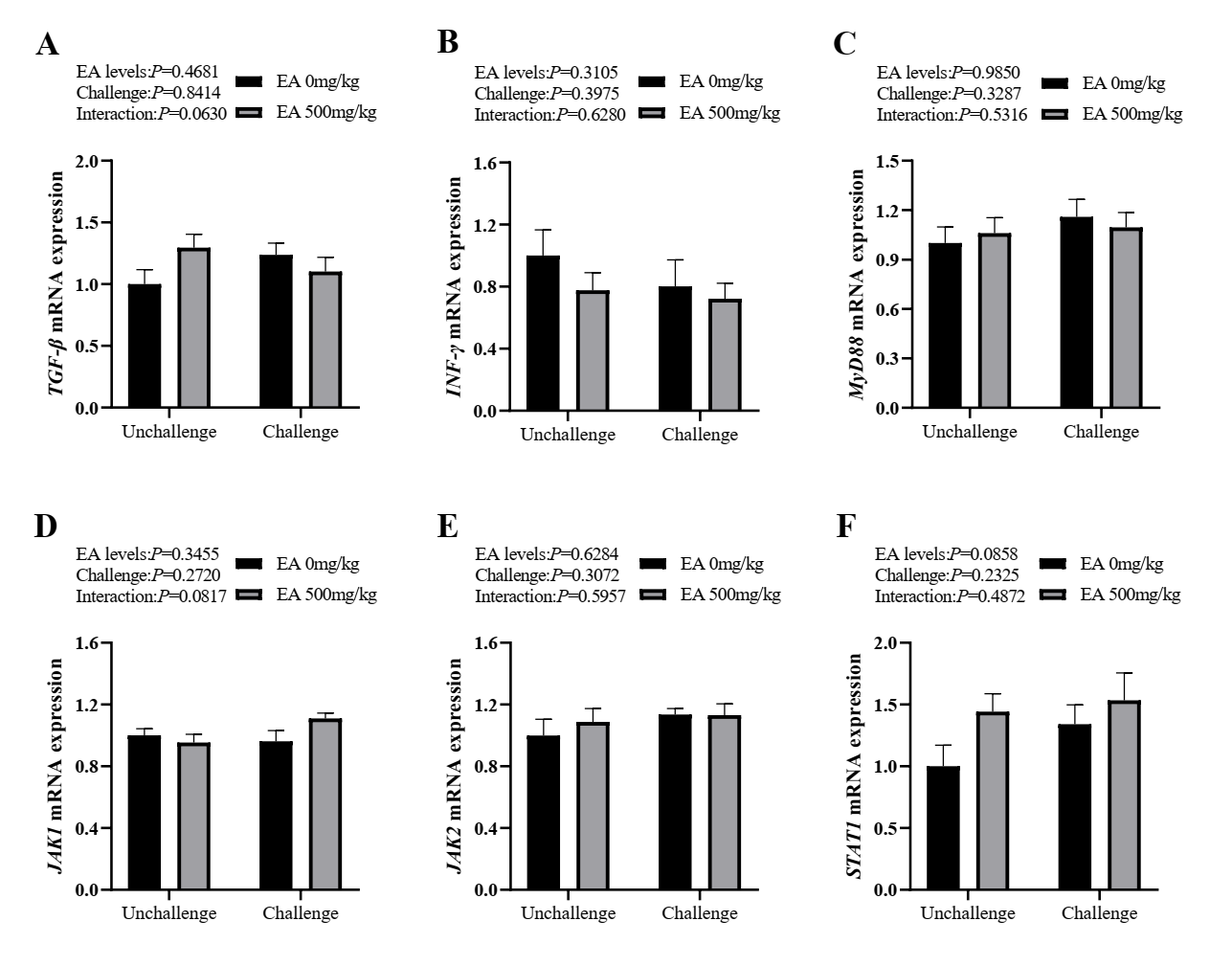 Fig. S1 Effect of C. perfringens challenge and dietary EA levels on relative mRNA expression of jejunal inflammation-related pathway and cytokine genes in jejunal mucosa of broilers at day 42. (A and B) The relative mRNA expressions of transforming growth factor-β (TGF-β) and interferon γ (IFN-γ). (C) The relative mRNA expression of myeloiddifferentiationfactor88 (MyD88). (D, E, and F) The relative mRNA expression of Janus kinase 1 (JAK1), Janus kinase 2 (JAK2), and signal transducers and activators of transcription 1 (STAT1). Unchallenged, birds without C. perfringens infection; challenged, birds with C. perfringens infection. Values are means (n = 6) with their standard errors represented by vertical bars. 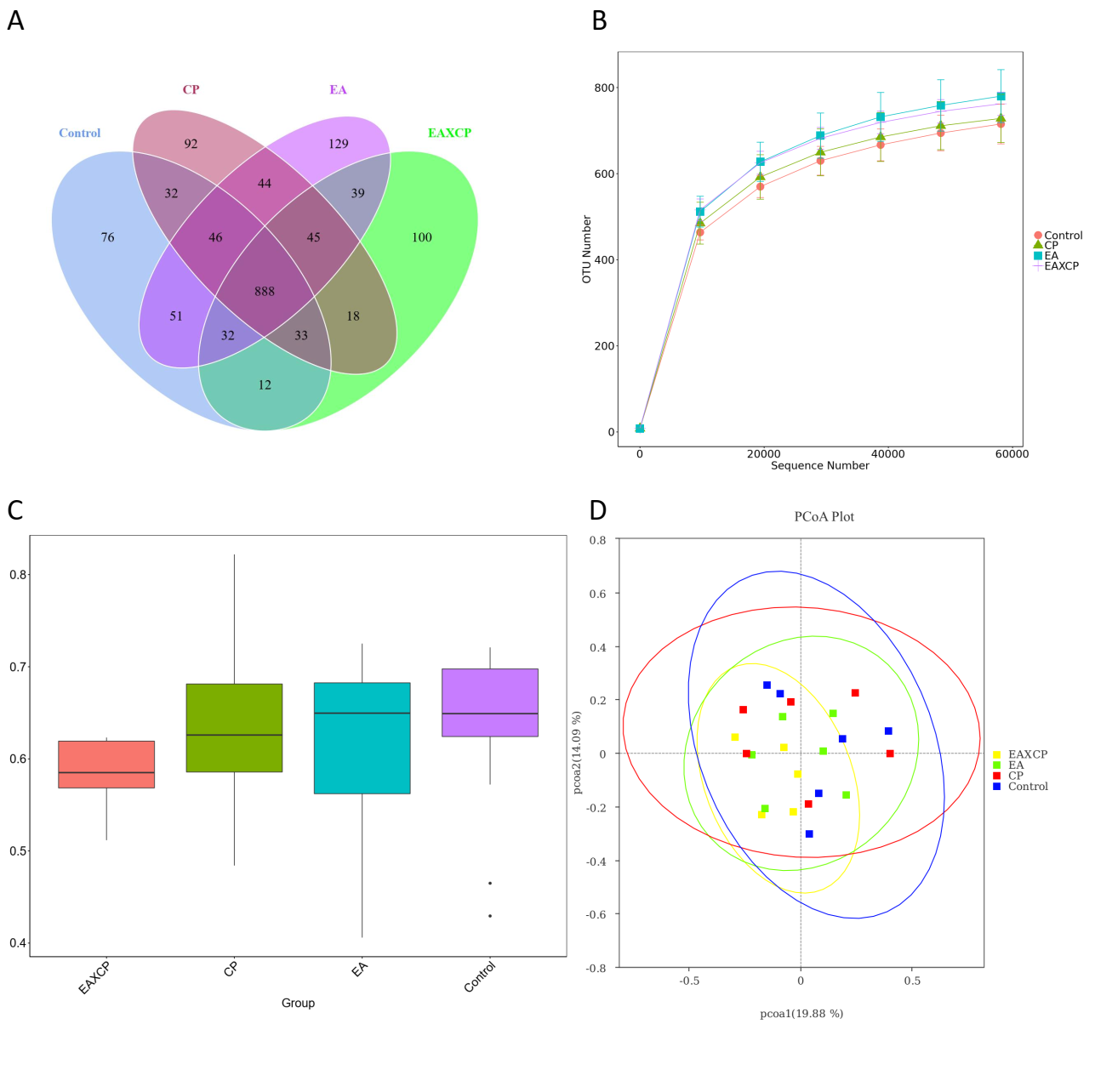 Fig. S2 The quality of sequencing data and beta diversity of cecal microbiota. (A) Venn diagram of the OTUs. (B) The rarefaction curve analysis of the microbial species. (C and D) Box plot and principal co-ordinates analysis (PCoA) plot of beta diversity. All values are expressed as the means (n=5 in EAXCP Group, n = 6 in the other three groups).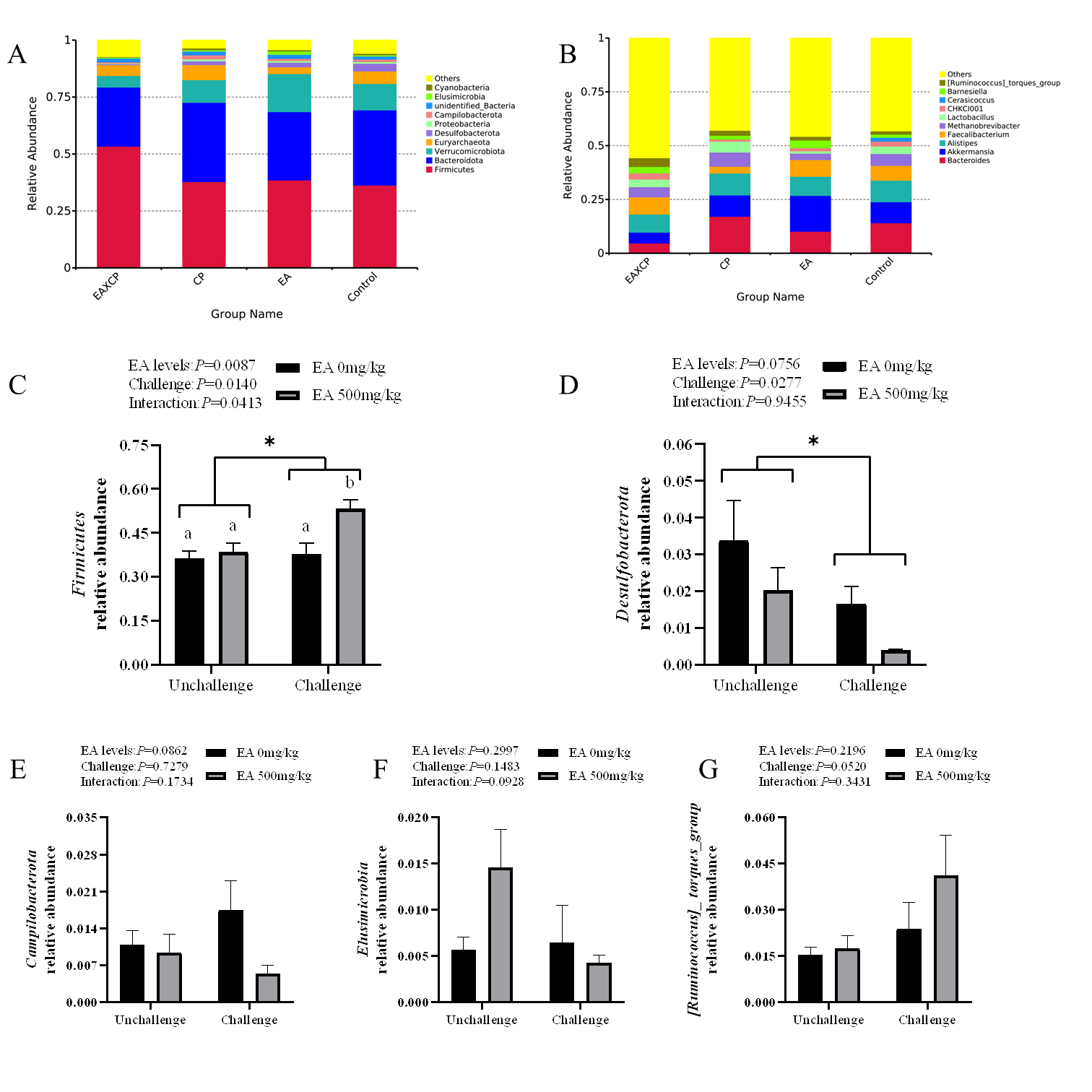 Fig.S3 The most abundant (top 10) phyla and genus of cecal microbiota. (A) The most abundant (top 10) phyla of cecal microbiota. (B) The most abundant (top 10) genus of cecal microbiota. (C, D, E, F, and G) The relative abundance of Firmicutes, Desulfobacterota, Campilobacterota, Elusimicrobia, and [Ruminococcus]_ torques_group.Items (%)Day 1-21Day 22-42IngredientsCorn56.4455.90Soybean meal(43% CP）32.1131.49Dicalcium phosphate1.641.32Limestone1.401.32NaCl0.300.30DL-Met (98%)0.210.10Multimineral *0.150.15Multivitamin †0.150.15Choline chloride (60%)0.100.10Soybean oil3.164.94Phytase (10000 IU/g )0.010.01L-Lys-H2SO4 (70%)0.110.00Zeolite powder0.220.22corn gluten meal4.004.00SUM100.00100.00Nutrient and energy concentration ‡Metabolisable energy（kcal/kg）29503050Crude protein2120Ca1.00.9P0.640.58STTD P0.460.42Lys1.11.0Met0.890.77Thr0.780.76Trp0.220.22Target genesPrimer sequence (5' to 3')TNF-αF:ATGAACCCTCCGCAGTACTCTNF-αR:AAGAGGCCACCACACGACAIL-1βF:CCTGTCTCTGTCCCTACCCCCTAIL-1βR:GTCAACGGGTGTGCTGCAGGAACIL-8F:CCAAGCACACCTCTCTTCCAIL-8R:GCAAGGTAGGACGCTGGTAATGF-βF:ATGTGTTCCGCTTTAACGTGTCTGF-βR:GCTGCTTTGCTATATGCTCATCIFN-γF:GCTCCCGATGAACGACTTGAIFN-γR:TGTAAGATGCTGAAGAGTTCATTCGTLR2F:GGGGCTCACAGGCAAAATCTLR2R:AGCAGGGTTCTCAGGTTCACATLR4F:AGTCTGAAATTGCTGAGCTCAAATTLR4R:GCGACGTTAAGCCATGGAAGMyD88F:GAAGTTGGGCCACGACTACCTMyD88R:TTGCACTTGACCGGAATCAGCNF-κBF:TGACCGCCAATAGCTTGTCCNF-κBR:ACAGCTAAATGCAATGCCGTTCJAK1F:TGCACCGTGACTTAGCAGCAAGJAK1R:TCTGAATCAAGCATTCTGGAGCATACCJAK2F:TCGCTATGGCATTATTCGJAK2R:GTGGGGTTTGGTCCTTTTJAK3F:GCATCCGCCGCCGTGTTGJAK3R:AGCACCGCAGCCTCTCCAGSTAT1F:TAAAGAGGGAGCAATCACSTAT1R:ATCAGGGAAAGTAACAGCSTAT6F:GCAACCTCTACCCCAACASTAT6R:TCCCTTTCGCTTTCCACTiNOsF:TGGGTGGAAGCCGAAATAiNOsR:GTACCAGCCGTTGAAAGGACZO-1F:CTTCAGGTGTTTCTCTTCCTCCTCZO-1R:CTGTGGTTTCATGGCTGGATCOccludinF:ACGGCAGCACCTACCTCAAOccludinR:GGGCGAAGAAGCAGATGAGClaudin-2F:CTGCTCACCCTCATTGGAClaudin-2R:AACTCACTCTTGGGCTTCTGβ-actinF:AGACATCAGGGTGTGATGGTTGGTβ-actinR:TGGTGACAATACCGTGTTCAATGGDietary EA levels0 mg/kg0 mg/kg500 mg/kg500 mg/kgC. perfringens challenge-+-+SEMGood's coverage0.99760.99800.99760.99790.00007766Dietary EA levels0 mg/kg0 mg/kg500 mg/kg500 mg/kgP-valuesP-valuesP-valuesC. perfringens challenge-+-+SEMC. perfringens challengeDietary EA levelInteractionObserved species715.33728.33780.00762.2012.0520.91820.0459*0.5123Shannon5.775.875.966.390.0990.22410.0465*0.4608Chao11200.58987.581043.61996.8465.3010.34890.59140.5462Simpson0.940.940.930.960.0050.18410.47530.0836ACE813.03802.70870.52836.7314.4250.45050.12650.6866